                                                                                                                                                                                                                                               [ALL INDIA TENNIS ASSOCIATION]         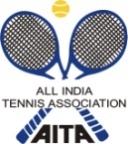 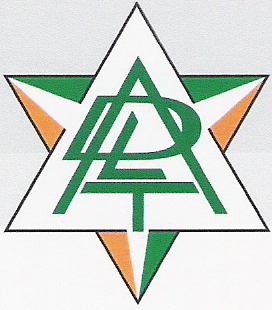 SIGN-INRULES / REGULATIONSNAME OF THE STATE ASSOCIATIONNAME OF THE STATE ASSOCIATIONDELHI LAWN TENNIS ASSOCIATIONDELHI LAWN TENNIS ASSOCIATIONHONY. SECRETARY OF ASSOCIATIONHONY. SECRETARY OF ASSOCIATIONMR V K BATRAMR V K BATRAADDRESS OF ASSOCIATIONADDRESS OF ASSOCIATIONR. K. KHANNA TENNIS STADUIM ,DLTA COMPLEX, AFRICA AVENUE,  NEW DELHIR. K. KHANNA TENNIS STADUIM ,DLTA COMPLEX, AFRICA AVENUE,  NEW DELHITOURNAMENT WEEKTOURNAMENT WEEK29th  june 2015ENTRY DEAD LINE: 8th june   2015WITHDRAWAL: 22nd june  2015QUALIFYING SIGNIN: 26th june 201529th  june 2015ENTRY DEAD LINE: 8th june   2015WITHDRAWAL: 22nd june  2015QUALIFYING SIGNIN: 26th june 2015EVENTEVENTBOYS & GIRLS   U 16BOYS & GIRLS   U 16VENUEVENUEUniversal tennis academy, Abhinav global school dwarka sector 13(opposite dwarka sec 13 metro station)Universal tennis academy, Abhinav global school dwarka sector 13(opposite dwarka sec 13 metro station)COURT SURFACECLAYBALLSAITA APPROVEDNO. OF COURTS   3 floodlightNOchairmanchairmanVirender kumarVirender kumarTournament DirectorTournament DirectorSachin singhSachin singhTournament RefereeTournament RefereeSandeep kumarSandeep kumarContact NosContact Nos+91-9971520100  +91-9891524424  +91-9899270346+91-9971520100  +91-9891524424  +91-9899270346E-mailE-mailSinghtennis.ace@gmail.comSinghtennis.ace@gmail.comSIGN-INQUALIFYING26TH  j      JUNE  201512-2 pmOPEN DRAWMAIN DRAW 28TH      JUNE  201512-2 pm32MAIN DRAW SIZESingles32DoublesNAQUALIFYING DRAW SIZESinglesOpenDoublesNADATES FOR SINGLESQUALIFYING27th  JUNE  & 28st  JUNE 2015MAIN DRAW29TH  JUNE  2015 ONWARDSENTRY DEADLINE8TH JUNE  2015WITHDRAWAL DEADLINEWITHDRAWAL DEADLINE22ND JUNE . 2015
ENTRY
There will be no requirement to send ones entry. In the case of Talent Series the Draw is open to players from the zone where the tournament is taking place. 
AGE ELIGIBILITY
Players born After 1st Jan (1997) are eligible for participation in U/18, After 1st  Jan (1999) are eligible for participation in U/16, After 1st  Jan (2001) are eligible for participation in U/14,After 1st Jan (2003) are eligible for participation in U/12.MATCH FORMAT As per AITA rulesENTRY FEESINGLE RS. 400/-AITA Registration CardIt is mandatory for the player to carry ORIGINAL REGISTRATION CARD for the sign-in. In case the player registration is in process with AITA,  In that case player has to carry Original receipt or copy of mail from AITA confirming that  player registration is in process.